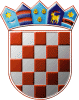 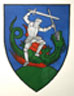         REPUBLIKA HRVATSKA                                                       MEĐIMURSKA ŽUPANIJAOPĆINA SVETI JURAJ NA BREGU                            OPĆINSKO VIJEĆEKLASA: 024-02/23-03/06URBROJ: 2109-16-03-23-22Pleškovec, 19. prosinca 2023.Temeljem članka 29. Statuta Općine Sveti Juraj na Bregu („Službeni glasnik Međimurske županije“, broj 08/21) Općinsko vijeće Općine Sveti Juraj na Bregu je na svojoj 16. sjednici održanoj 19. prosinca 2023. godine, donijelo sljedeću O D L U K U o prijenosu suvlasničkog dijela nekretnine u vlasništvo Gradu ČakovcuČlanak 1.Općina Sveti Juraj na Bregu, Pleškovec 29, 40311 Lopatinec, OIB:23610091824, prenosi bez naknade cijeli svoj suvlasnički dio nekretnine od 45/1000 upisane u z.k.ul.br. 147, k.o. Čakovec, grunt.čest.br. 132/A/1, zgrada i dvor od 63 čhv, (identična s kat.čest.br. 1903/1, k.o. Čakovec,  od 227 m2, kuća, Ulica Josipa Kozarca u  1/1 dijela, upisana u Posjedovni list br. 2371, k.o. Čakovec), u vlasništvo Grad Čakovec, Ulica kralja Tomislava 15, Čakovec, OIB: 44427688822. Članak 2.Ovlašćuje se općinski načelnik Općine Sveti Juraj na Bregu za potpisivanje ugovora. 		Članak 3.Ova Odluka stupa na snagu osmog dana od dana objave u „Službenom glasniku Međimurske županije“.                            PREDSJEDNIK                            Općinskog vijeća						                              Anđelko Kovačić